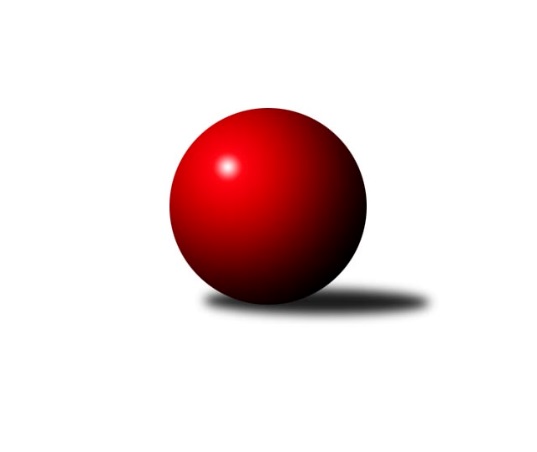 Č.13Ročník 2019/2020	19.1.2020Nejlepšího výkonu v tomto kole: 1308 dosáhlo družstvo: TJ Sokol Mistřín Jihomoravský KP dorostu 2019/2020Výsledky 13. kolaSouhrnný přehled výsledků:KK Vyškov	- KK Slovan Rosice	3:1	1215:1143	3.0:3.0	17.1.TJ Sokol Vracov B	- KK Moravská Slávia Brno	3:1	1073:990	4.0:2.0	19.1.SK Baník Ratíškovice B	- SK Podlužan Prušánky 	3:1	1128:1058	4.0:2.0	19.1.SK Baník Ratíškovice A	- KK Orel Ivančice	0:4	1162:1229	1.0:5.0	19.1.TJ Sokol Mistřín 	- KK Blansko 	4:0	1308:1179	5.0:1.0	19.1.SK Baník Ratíškovice B	- TJ Sokol Mistřín 	0:4	1117:1291	0.0:6.0	18.1.Tabulka družstev:	1.	KK Orel Ivančice	12	11	1	0	43.0 : 5.0 	60.0 : 12.0 	 1277	23	2.	TJ Sokol Mistřín	12	9	3	0	39.0 : 9.0 	48.0 : 24.0 	 1210	21	3.	KK Vyškov	12	7	3	2	31.0 : 17.0 	43.0 : 29.0 	 1173	17	4.	TJ Sokol Vracov B	12	6	1	5	23.0 : 25.0 	39.0 : 33.0 	 1092	13	5.	SK Baník Ratíškovice B	12	6	1	5	23.0 : 25.0 	35.0 : 37.0 	 1101	13	6.	KK Slovan Rosice	12	3	5	4	24.0 : 24.0 	39.5 : 32.5 	 1167	11	7.	SKK Dubňany	11	4	1	6	19.5 : 24.5 	31.5 : 34.5 	 1113	9	8.	SK Baník Ratíškovice A	11	4	1	6	19.0 : 25.0 	29.0 : 37.0 	 1138	9	9.	KK Blansko	12	2	3	7	13.0 : 35.0 	26.0 : 46.0 	 1070	7	10.	SK Podlužan Prušánky	12	1	2	9	14.0 : 34.0 	21.0 : 51.0 	 1033	4	11.	KK Moravská Slávia Brno	12	1	1	10	11.5 : 36.5 	18.0 : 54.0 	 979	3Podrobné výsledky kola:	 KK Vyškov	1215	3:1	1143	KK Slovan Rosice	Darina Kubíčková	 	 200 	 234 		434 	 1:1 	 389 	 	205 	 184		Karolína Fabíková	Vendula Štrajtová	 	 206 	 214 		420 	 2:0 	 386 	 	190 	 196		Viktorie Vitamvásová	Silvie Kupčíková	 	 177 	 184 		361 	 0:2 	 368 	 	180 	 188		Kristýna Klištincovározhodčí:  Vedoucí družstevNejlepší výkon utkání: 434 - Darina Kubíčková	 TJ Sokol Vracov B	1073	3:1	990	KK Moravská Slávia Brno	Adam Baťka	 	 170 	 158 		328 	 2:0 	 308 	 	154 	 154		Jindřich Doležel	Stanislav Vacenovský	 	 179 	 185 		364 	 0:2 	 384 	 	188 	 196		Josef Němeček	Michaela Škarecká	 	 179 	 202 		381 	 2:0 	 298 	 	121 	 177		Nikola Novotnározhodčí: Tužil J.Nejlepší výkon utkání: 384 - Josef Němeček	 SK Baník Ratíškovice B	1128	3:1	1058	SK Podlužan Prušánky 	Kristýna Ševelová	 	 197 	 181 		378 	 2:0 	 355 	 	176 	 179		Kryštof Čech	Taťána Tomanová	 	 185 	 182 		367 	 0:2 	 389 	 	201 	 188		Anna Poláchová	Martina Koplíková	 	 177 	 206 		383 	 2:0 	 314 	 	150 	 164		Pavlína Sedláčkovározhodčí:  Vedoucí družstevNejlepší výkon utkání: 389 - Anna Poláchová	 SK Baník Ratíškovice A	1162	0:4	1229	KK Orel Ivančice	Vojtěch Toman	 	 176 	 192 		368 	 0:2 	 390 	 	193 	 197		Vojtěch Šmarda	Adam Podéšť	 	 178 	 223 		401 	 1:1 	 422 	 	218 	 204		Adam Eliáš	Tomáš Květoň	 	 199 	 194 		393 	 0:2 	 417 	 	207 	 210		Jan Svobodarozhodčí:  Vedoucí družstevNejlepší výkon utkání: 422 - Adam Eliáš	 TJ Sokol Mistřín 	1308	4:0	1179	KK Blansko 	Martin Šubrt	 	 224 	 212 		436 	 1:1 	 432 	 	213 	 219		Vít Janáček	Simona Maradová	 	 209 	 218 		427 	 2:0 	 413 	 	200 	 213		Jan Kotouč	Petr Valášek	 	 241 	 204 		445 	 2:0 	 334 	 	180 	 154		Nikola Dvořákovározhodčí: Cizler JakubNejlepší výkon utkání: 445 - Petr Valášek	 SK Baník Ratíškovice B	1117	0:4	1291	TJ Sokol Mistřín 	Taťána Tomanová	 	 196 	 195 		391 	 0:2 	 456 	 	237 	 219		Petr Valášek	Kristýna Ševelová	 	 181 	 172 		353 	 0:2 	 417 	 	216 	 201		Simona Maradová	Martina Koplíková	 	 175 	 198 		373 	 0:2 	 418 	 	196 	 222		Martin Šubrtrozhodčí:  Vedoucí družstevNejlepší výkon utkání: 456 - Petr ValášekPořadí jednotlivců:	jméno hráče	družstvo	celkem	plné	dorážka	chyby	poměr kuž.	Maximum	1.	Martin Maša 	KK Orel Ivančice	451.67	306.7	145.0	3.8	6/7	(477)	2.	Martin Šubrt 	TJ Sokol Mistřín 	434.19	301.4	132.8	5.5	4/6	(462)	3.	Petr Valášek 	TJ Sokol Mistřín 	433.22	291.8	141.4	4.5	6/6	(465)	4.	Vojtěch Šmarda 	KK Orel Ivančice	424.99	296.8	128.2	7.5	7/7	(456)	5.	Jan Svoboda 	KK Orel Ivančice	421.41	300.6	120.8	8.0	7/7	(451)	6.	Aleš Zlatník 	SKK Dubňany 	415.11	290.8	124.3	8.1	7/7	(462)	7.	Viktorie Vitamvásová 	KK Slovan Rosice	411.69	290.3	121.4	9.8	7/7	(457)	8.	Simona Maradová 	TJ Sokol Mistřín 	409.71	285.9	123.8	7.3	4/6	(435)	9.	Vendula Štrajtová 	KK Vyškov	406.44	288.6	117.8	8.9	5/6	(426)	10.	Vít Janáček 	KK Blansko 	402.05	283.3	118.8	10.9	8/8	(437)	11.	Karolína Fabíková 	KK Slovan Rosice	396.40	284.8	111.6	10.1	7/7	(435)	12.	Vojtěch Toman 	SK Baník Ratíškovice A	391.20	288.5	102.7	13.8	5/6	(421)	13.	Darina Kubíčková 	KK Vyškov	391.00	278.3	112.7	11.6	5/6	(434)	14.	Michaela Škarecká 	TJ Sokol Vracov B	388.95	278.3	110.7	11.6	6/6	(440)	15.	Lucie Horalíková 	KK Vyškov	385.85	275.6	110.3	11.5	5/6	(408)	16.	Martina Koplíková 	SK Baník Ratíškovice B	382.83	277.8	105.0	12.3	5/6	(434)	17.	Adam Podéšť 	SK Baník Ratíškovice A	381.67	270.9	110.7	11.7	6/6	(431)	18.	Taťána Tomanová 	SK Baník Ratíškovice B	374.07	267.3	106.8	12.1	6/6	(411)	19.	Tomáš Květoň 	SK Baník Ratíškovice A	372.25	275.3	96.9	15.5	6/6	(426)	20.	Stanislav Vacenovský 	TJ Sokol Vracov B	369.86	271.7	98.2	15.7	6/6	(400)	21.	Jaroslav Harca 	SKK Dubňany 	369.60	269.6	100.0	12.9	5/7	(397)	22.	Josef Němeček 	KK Moravská Slávia Brno	365.67	264.5	101.1	14.0	6/7	(404)	23.	Jan Kotouč 	KK Blansko 	364.50	262.6	101.9	14.7	8/8	(413)	24.	Kristýna Ševelová 	SK Baník Ratíškovice B	361.64	269.0	92.7	14.1	6/6	(416)	25.	Kristýna Klištincová 	KK Slovan Rosice	358.86	259.2	99.7	14.9	7/7	(393)	26.	Kryštof Čech 	SK Podlužan Prušánky 	357.97	254.3	103.6	14.7	6/7	(394)	27.	Anna Poláchová 	SK Podlužan Prušánky 	341.21	243.6	97.6	16.8	7/7	(389)	28.	Ludvík Vašulka 	TJ Sokol Mistřín 	339.68	248.6	91.1	15.1	5/6	(387)	29.	Pavlína Sedláčková 	SK Podlužan Prušánky 	337.57	242.0	95.5	18.2	7/7	(355)	30.	Adam Baťka 	TJ Sokol Vracov B	323.13	241.7	81.5	21.5	5/6	(370)	31.	Tomáš Kubík 	SKK Dubňany 	319.17	238.7	80.4	16.3	6/7	(403)	32.	Nikola Dvořáková 	KK Blansko 	311.56	233.1	78.5	23.0	8/8	(344)	33.	Jindřich Doležel 	KK Moravská Slávia Brno	285.63	212.3	73.3	21.8	6/7	(339)	34.	Nikola Novotná 	KK Moravská Slávia Brno	279.06	214.7	64.3	26.7	6/7	(301)		Mirek Mikáč 	KK Moravská Slávia Brno	435.67	302.0	133.7	6.7	3/7	(455)		Adam Eliáš 	KK Orel Ivančice	397.50	287.5	110.0	12.0	2/7	(422)		Sabina Šebelová 	KK Vyškov	383.25	274.9	108.3	10.9	3/6	(448)		Silvie Kupčíková 	KK Vyškov	374.00	277.8	96.3	18.3	2/6	(383)		Jakub Kovář 	KK Orel Ivančice	372.00	271.0	101.0	13.0	2/7	(381)		Michal Veselý 	SKK Dubňany 	366.00	271.6	94.4	16.4	3/7	(388)		Matěj Ingr 	SK Baník Ratíškovice A	363.33	262.3	101.0	13.7	2/6	(383)		Patrik Sedláček 	SK Podlužan Prušánky 	343.75	264.3	79.5	17.8	2/7	(363)		Lukáš Gajdík 	SK Baník Ratíškovice B	324.00	248.0	76.0	22.0	1/6	(324)		Adéla Příkaská 	SK Baník Ratíškovice B	290.00	232.0	58.0	26.0	1/6	(290)Sportovně technické informace:Starty náhradníků:registrační číslo	jméno a příjmení 	datum startu 	družstvo	číslo startu
Hráči dopsaní na soupisku:registrační číslo	jméno a příjmení 	datum startu 	družstvo	25823	Silvie Kupčíková	17.01.2020	KK Vyškov	25462	Kristýna Ševelová	18.01.2020	SK Baník Ratíškovice B	25147	Martina Koplíková	18.01.2020	SK Baník Ratíškovice B	25149	Tomáš Květoň	19.01.2020	SK Baník Ratíškovice A	Program dalšího kola:14. kolo			TJ Sokol Vracov B - -- volný los --	9.2.2020	ne	10:00	KK Moravská Slávia Brno - KK Vyškov	9.2.2020	ne	10:00	SK Podlužan Prušánky  - SKK Dubňany 	9.2.2020	ne	10:00	KK Blansko  - SK Baník Ratíškovice A	9.2.2020	ne	10:00	KK Orel Ivančice - SK Baník Ratíškovice B	Nejlepší šestka kola - absolutněNejlepší šestka kola - absolutněNejlepší šestka kola - absolutněNejlepší šestka kola - absolutněNejlepší šestka kola - dle průměru kuželenNejlepší šestka kola - dle průměru kuželenNejlepší šestka kola - dle průměru kuželenNejlepší šestka kola - dle průměru kuželenNejlepší šestka kola - dle průměru kuželenPočetJménoNázev týmuVýkonPočetJménoNázev týmuPrůměr (%)Výkon8xPetr ValášekMistřín4454xDarina KubíčkováVyškov A113.534345xMartin ŠubrtMistřín4361xAdam EliášOrel Ivančice111.514223xDarina KubíčkováVyškov A4349xJan SvobodaOrel Ivančice110.194173xVít JanáčekBlansko4324xVendula ŠtrajtováVyškov A109.874206xSimona MaradováMistřín4277xPetr ValášekMistřín109.754451xAdam EliášOrel Ivančice4225xMartin ŠubrtMistřín107.53436